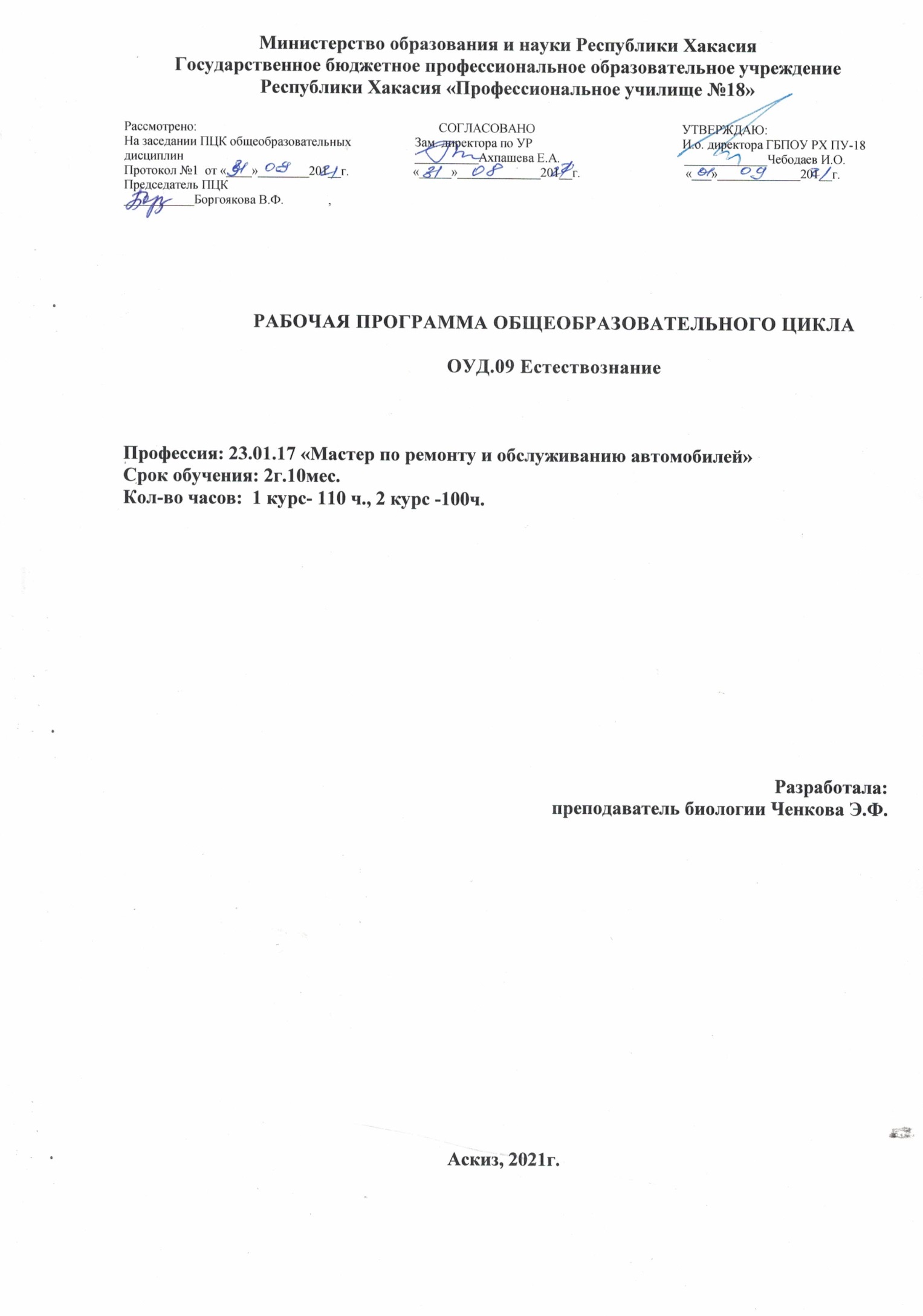 СОДЕРЖАНИЕПОЯСНИТЕЛЬНАЯ ЗАПИСКА  Настоящая программа учебной дисциплины ориентирована на реализацию федерального компонента государственного образовательного стандарта (далее – ФГОС) среднего (полного) общего образования «Естествознание» на базовом уровне в пределах основной образовательной программы среднего профессионального образования с учетом профиля получаемого профессионального образования по профессии 23.01.17 «Мастер по ремонту и обслуживанию автомобилей»В результате изучения предмета «Естествознание»  обучающийся должен:знать/ уметь*овладение умениями обосновывать место и роль биологических знаний в практической деятельности людей, в развитии современных технологий; определять живые объекты в природе; проводить наблюдения за экосистемами с целью их описания и выявления естественных и антропогенных изменений; находить и анализировать информацию о живых объектах;*развитие познавательных интересов, интеллектуальных и творческих способностей обучающихся в процессе изучения биологических явлений; выдающихся достижений биологии, вошедших в общечеловеческую культуру; сложных и противоречивых путей развития современных научных взглядов, идей, теорий, концепций, гипотез (о сущности и происхождении жизни, человека) в ходе работы с различными источниками информации;*воспитание убежденности в возможности познания живой природы, необходимости рационального природопользования, бережного отношения к природным ресурсам и окружающей среде, собственному здоровью; уважения к мнению оппонента при обсуждении биологических проблем;*использование приобретенных биологических знаний и умений в повседневной жизни для оценки последствий своей деятельности (и деятельности других людей) по отношению к окружающей среде, здоровью других людей и собственному здоровью; обоснования и соблюдения мер профилактики заболеваний, оказание первой помощи при травмах, соблюдению правил поведения в природе.*химическую символику: знаки химических элементов, формулы химических  веществ и уравнения химических реакций;* важнейшие химические понятия: химический элемент, атом, молекула, относительные атомная и молекулярная массы, ион, химическая связь, вещество, классификация веществ, моль, молярная* масса, молярный объем, химическая реакция, классификация реакций, электролит и неэлектролит, электролитическая диссоциация, окислитель и восстановитель, окисление и восстановление;* основные законы химии: сохранения массы веществ, постоянства состава, периодический закон;уметь* называть: химические элементы, соединения изученных классов;* объяснять: физический смысл атомного (порядкового) номера химического элемента, номеров группы и периода, к которым элемент принадлежит в периодической системе Д.И. Менделеева; закономерности изменения свойств элементов в пределах малых периодов и главных подгрупп; сущность реакций ионного обмена;*характеризовать: химические элементы (от водорода до кальция) на основе их положения в периодической системе Д.И.Менделеева и особенностей строения их атомов; связь между составом, строением и свойствами веществ; химические свойства основных классов неорганических веществ; * определять: состав веществ по их формулам, принадлежность веществ к определенному классу соединений, типы химических реакций, валентность и степень окисления элемента в соединениях, тип химической связи в соединениях, возможность протекания реакций ионного обмена; * составлять: формулы неорганических соединений изученных классов; схемы строения атомов первых 20 элементов периодической системы Д.И.Менделеева; уравнения химических реакций;* обращаться с химической посудой и лабораторным оборудованием;*распознавать опытным путем: кислород, водород, углекислый газ, аммиак; растворы кислот и щелочей, хлорид-, сульфат-, карбонат-ионы;* вычислять: массовую долю химического элемента по формуле соединения; массовую долю вещества в растворе; количество вещества, объем или массу по количеству вещества, объему или массе реагентов или продуктов реакции;использовать приобретенные знания и умения в практической деятельности и повседневной жизни для:- безопасного обращения с веществами и материалами;- экологически грамотного поведения в окружающей среде;- оценки влияния химического загрязнения окружающей среды на организм человека;- критической оценки информации о веществах, используемых в быту;* приготовления растворов заданной концентрации.2.ОБЩАЯ ХАРАКТЕРИСТИКА УЧЕБНОЙ ДИСЦИПЛИНЫ   Естествознание — наука о явлениях и законах природы. Современное естествознание включает множество естественнонаучных отраслей, из которых наиболее важными являются физика, химия и биология. Оно охватывает широкий спектр вопросов о разнообразных свойствах объектов природы, которые можно рассматривать как единое целое.Естественнонаучные знания, основанные на них технологии формируют новый образ жизни. Высокообразованный человек не может дистанцироваться от фундаментальных знаний об окружающем мире, не рискуя оказаться беспомощным в профессиональной деятельности. Любое перспективное направление деятельности человека прямо или косвенно связано с новой материальной базой и новыми технологиями и знание их естественнонаучной сущности — закон успеха.Естествознание — неотъемлемая составляющая культуры: определяя мировоззрение человека, оно проникает и в гуманитарную сферу, и в общественную жизнь. Рациональный естественнонаучный метод, сформировавшийся в рамках естественных наук, образует естественнонаучную картину мира, некое образно-философское обобщение научных знаний.В профессиональных образовательных организациях, реализующих образовательную программу среднего общего образования в пределах освоения ОПОП СПО на базе основного общего образования, изучается интегрированная учебная дисциплина «Естествознание», включающая  два раздела, обладающие относительной самостоятельностью и целостностью —  «Химия», «Биология» — что не нарушает привычную логику естественнонаучного образования обучающихся.При освоении профессии СПО Естествознание изучается на базовом уровне ФГОС среднего общего образования с учетом специфики осваиваемой профессии. В целом учебная дисциплина «Естествознание», в содержании которой ведущим компонентом являются научные знания и научные методы познания, позволяет сформировать у обучающихся целостную естественнонаучную картину мира, пробудить у них эмоционально-ценностное отношение к изучаемому материалу, готовность к выбору действий определенной направленности, умение критически оценивать свои и чужие действия и поступки. Содержание учебной дисциплины направлено на формирование различных видов компетенций, необходимых для качественного освоения ОПОП СПО на базе основного общего образования с получением среднего общего образования; программы подготовки специалистов среднего звена в соответствии с ФГОС СПО по профессии 23.01.17 «Мастер по ремонту и обслуживанию автомобилей»               3.МЕСТО УЧЕБНОЙ ДИСЦИПЛИНЫ В УЧЕБНОМ ПЛАНЕУчебная дисциплина «Естествознание» является учебным предметом по выбору из обязательной предметной области «Естественные науки» ФГОС среднего общего образования. В профессиональных образовательных организациях, реализующих образовательную программу среднего общего образования в пределах освоения ОПОП СПО по профессии  23.01.17  «Мастер по ремонту и обслуживанию автомобилей» на базе основного общего образования, учебная дисциплина «Естествознание» изучается в общеобразовательном цикле учебного плана ОПОП СПО на базе основного общего образования с получением среднего общего образования (ППКРС).Учебная дисциплина   Естествознание  принадлежит к  предметной  области «естественно- математического цикла» ФГОС СОО, к общеобразовательному циклу ППКРС.  Дисциплина «Естествознание» отводится 210 часов, из них на 1 курсе 110 часов, 2 курсе 100 часов.Основу данной программы составляет содержание, согласованное с требованиями федерального компонента стандарта среднего (полного) общего образования базового уровня. Контроль качества освоения дисциплины «Естествозние» проводится в процессе текущего контроля и промежуточной аттестации.Текущий контроль проводится в пределах учебного времени, отведенного на дисциплину, как традиционными, так и инновационными методами, включая компьютерное тестирование. Результаты текущего контроля учитываются при подведении итогов по дисциплине.Промежуточная аттестация проводится в форме дифференцированного зачета по итогам изучения дисциплины в конце учебного года. Дифференцированный зачет по дисциплине проводится за счет времени, отведенного на её освоение, и выставляется на основании результатов выполнения практических занятий, а также точек рубежного контроля. 4.ЛИЧНОСТНЫЕ РЕЗУЛЬТАТЫ РЕАЛИЗАЦИИ  УЧЕБНОЙ ДИСЦИПЛИНЫ Личностные результаты освоения основной образовательной программы должны отражать:    ЛР. 6 Проявляющий уважение к людям старшего поколения и готовность к участию в социальной поддержке и волонтерских движениях  ЛР.10 Заботящийся о защите окружающей среды, собственной и чужой безопасности, в том числе цифровой        5.СОДЕРЖАНИЕ УЧЕБНОЙ ДИСЦИПЛИНЫ Освоение  содержание учебной дисциплины «Естествознание» обеспечивает достижение студентами следующих результатов:личностных:устойчивый интерес к истории и достижениям в области естественных наук, чувство гордости за российские естественные науки;готовность к продолжению образования, повышению квалификации в избранной профессиональной деятельности с использованием знаний в области естественных наук;объективное осознание значимости компетенций в области естественных наук для человека и общества, умение использовать технологические достижения в области физики, химии, биологии для повышения собственного интеллектуального развития в выбранной профессиональной деятельности;умение проанализировать техногенные последствия для окружающей среды, бытовой и производственной деятельности человека;готовность самостоятельно добывать новые для себя естественнонаучные знания с использованием для этого доступных источников информации;умение управлять своей познавательной деятельностью, проводить самооценку уровня собственного интеллектуального развития;умение выстраивать конструктивные взаимоотношения в команде по решению общих задач в области естествознания;метапредметных:овладение умениями и навыками различных видов познавательной деятельности для изучения разных сторон окружающего естественного мира;применение основных методов познания (наблюдения, научного эксперимента) для изучения различных сторон естественнонаучной картины мира, с которыми возникает необходимость сталкиваться в профессиональной сфере;умение определять цели и задачи деятельности, выбирать средства для их достижения на практике;умение использовать различные источники для получения естественно-научной информации и оценивать ее достоверность для достижения постав-ленных целей и задач.предметных:сформированность представлений о целостной современной естественно-научной картине мира, природе как единой целостной системе, взаимосвязи человека, природы и общества, пространственно-временных масштабах Вселенной;владение знаниями о наиболее важных открытиях и достижениях в области естествознания, повлиявших на эволюцию представлений о природе, на развитие техники и технологий;сформированность умения применять естественнонаучные знания для объяснения окружающих явлений, сохранения здоровья, обеспечения безопасности жизнедеятельности, бережного отношения к природе, рационального природопользования, а также выполнения роли грамотного потребителя;сформированность представлений о научном методе познания природы и средствах изучения мегамира, макромира и микромира; владение приемами естественнонаучных наблюдений, опытов, исследований и оценки достоверности полученных результатов;владение понятийным аппаратом естественных наук, позволяющим познавать мир, участвовать в дискуссиях по естественнонаучным вопросам, использовать различные источники информации для подготовки собственныхработ, критически относиться к сообщениям СМИ, содержащим научнуюинформацию;сформированность умений понимать значимость естественнонаучного знания для каждого человека независимо от его профессиональной деятельности, различать факты и оценки, сравнивать оценочные выводы, видеть их связь с критериями оценок и связь критериев с определенной системой ценностей.Биология — совокупность наук о живой природе.Живая природа как объект изучения биологии. Методы исследования живой природы в биологии. Определение жизни (с привлечением материала из разделов физики и химии). Уровни организации жизни.КлеткаИстория изучения клетки. Основные положения клеточной теории. Клетка —структурно-функциональная (элементарная) единица жизни.Строение клетки. Прокариоты и эукариоты — низшие и высшие клеточные организмы. Основные структурные компоненты клетки эукариот. Клеточное ядро.Функция ядра: хранение, воспроизведение и передача наследственной информации, регуляция химической активности клетки. Структура и функции хромосом. Аутосомы и половые хромосомы. Биологическое значение химических элементов. Неорганические вещества в составе клетки. Роль воды как растворителя и основного компонента внутренней среды организмов. Углеводы и липиды в клетке. Структура и биологические функции белков. Строение нуклеотидов и структура полинуклеотидных цепей ДНК и РНК,АТФ. Вирусы и бактериофаги. Неклеточное строение, жизненный цикл и его зависимость от клеточных форм жизни. Вирусы — возбудители инфекционных заболеваний; понятие об онковирусах. Вирус иммунодефицита человека (ВИЧ). Профилактика  ВИЧ-инфекции.ДемонстрацииСтроение молекулы белка.Строение молекулы ДНК.Строение клетки.Практические занятияНаблюдение клеток растений и животных под микроскопом на готовых микропрепаратах и их описание.Сравнение строения клеток растений и животных.ОрганизмОрганизм — единое целое. Многообразие организмов. Обмен веществом и энергией с окружающей средой как необходимое условие существования живых систем. Способность к самовоспроизведению — одна из основных особенностей живых организмов. Деление клетки — основа роста, развития и размножения организмов. Бесполое размножение. Половой процесс и половое размножение. Оплодотворение, его биологическое значение.Понятие об индивидуальном (онтогенез), эмбриональном (эмбриогенез) и постэмбриональном развитии. Индивидуальное развитие человека и его возможные нарушения. Общие представления о наследственности и изменчивости. Генетическая терминология и символика. Закономерности наследования. Наследование признаков у человека. Половые хромосомы. Сцепленное с полом наследование. Наследственные болезни человека, их причины и профилактика. Современные представления о гене и геноме.Генетические закономерности изменчивости. Классификация форм изменчивости. Влияние мутагенов на организм человека. Предмет, задачи и методы селекции. Генетические закономерности селекции. Учение Н. И. Вавилова о центрах многообразия и происхождения культурных растений.Биотехнология, ее достижения, перспективы развития.ДемонстрацииОплодотворение у растений и животных.Индивидуальное развитие организма.Наследственные болезни человека.Практические занятияРешение элементарных генетических задач.ВидЭволюционная теория и ее роль в формировании современной естественно-научной картины мира. Вид, его критерии. Популяция как структурная единица вида и эволюции. Синтетическая теория эволюции (СТЭ). Движущие силы эволюции в соответствии с СТЭ. Результаты эволюции. Сохранение многообразия видов как основа устойчивого развития биосферы. Причины вымирания видов. Биологический прогресс и биологический регресс. Гипотезы происхождения жизни. Усложнение живых организмов на Земле в процессе эволюции. Антропогенез и его закономерности. Доказательства родства человека с млекопитающими животными. Экологические факторы антропогенеза: усложнение популяционной структуры вида, изготовление орудий труда, переход от растительного к смешанному типу питания, использование огня. Появление мыслительной деятельности и членораздельной речи. Происхождение человеческих рас.ДемонстрацииКритерии вида.Популяция — структурная единица вида, единица эволюции.ЭкосистемыПредмет и задачи экологии: учение об экологических факторах, учение о сообществах организмов, учение о биосфере. Экологические факторы, особенности их воздействия. Экологическая характеристика вида. Понятие об экологических системах. Цепи питания, трофические уровни.Биогеоценоз как экосистема. Биосфера — глобальная экосистема. Учение В. И. Вернадского о биосфере. Роль живых организмов в биосфере. Биомасса. Биологический круговорот (на примере круговорота углерода). Основные направления воздействия человека на биосферу. Трансформация естественных экологических систем. Особенности агроэкосистем (агроценозов).ДемонстрацииКруговорот углерода в биосфере.Заповедники и заказники России.ОБЩАЯ И НЕОРГАНИЧЕСКАЯ ХИМИЯВведениеХимическая картина мира как составная часть естественнонаучной картины мира. Роль химии в жизни современного общества. Применение достижений современной химии в гуманитарной сфере деятельности общества.Химическое содержание учебной дисциплины «Естествознание» при освоении специальностей СПО социально-экономического профиля профессионального  образования.Основные понятия и законы химииПредмет химии. Вещество. Атом. Молекула. Химический элемент и формы его существования. Простые и сложные вещества.ДемонстрацииНабор моделей атомов и молекул.Периодический закони Периодическая система химических элементов Д. И. МенделееваОткрытие Периодического закона. Периодическая система химических элементов Д. И. Менделеева. Значение Периодического закона и Периодической системы химических элементов Д. И. Менделеева для развития науки и понимания химической картины мира.ДемонстрацияРазличные формы Периодической системы химических элементов Д. И. Менделеева.Строение веществаКовалентная связь: неполярная и полярная. Ионная связь. Катионы и анионы.Металлическая связь. Водородная связь.ДемонстрацияОбразцы веществ и материалов с различными типами химической связи.Вода. РастворыВода в природе, быту, технике и на производстве. Физические и химические свойства воды. Опреснение воды. Агрегатные состояния воды и ее переходы из одного агрегатного состояния в другое.ДемонстрацияФизические свойства воды: поверхностное натяжение, смачивание.Химические реакцииХимические реакции. Понятие о химической реакции. Типы химических реакций. Скорость реакции и факторы, от которых она зависит.ДемонстрацияХимические реакции с выделением теплоты.Неорганические соединенияКлассификация неорганических соединений и их свойства. Оксиды, кислоты, основания, соли.Понятие о гидролизе солей. Среда водных растворов солей: кислая, нейтральная, щелочная. Водородный показатель рН раствора.Металлы. Общие физические и химические свойства металлов.Неметаллы. Общая характеристика главных подгрупп неметаллов на примере галогенов. Важнейшие соединения металлов и неметаллов в природе и хозяйственной деятельности человека.ДемонстрацииВзаимодействие металлов с неметаллами (цинка с серой, алюминия с йодом), растворами кислот и щелочей.Горение металлов (цинка, железа, магния) в кислороде.Практические занятияОпределение рН раствора солей.Взаимодействие металлов с растворами кислот и солей.ОРГАНИЧЕСКАЯ ХИМИЯОрганические соединенияОсновные положения теории строения органических соединений. Многообразие органических соединений. Понятие изомерии.Углеводороды. Предельные и непредельные углеводороды. Реакция полимеризации. Природные источники углеводородов. Углеводороды как основа международного сотрудничества и важнейший источник формирования бюджета РФ.Кислородсодержащие органические вещества. Представители кислородсодержащих органических соединений: метиловый и этиловый спирты, глицерин, уксусная кислота. Жиры как сложные эфиры.Углеводы: глюкоза, крахмал, целлюлоза.Азотсодержащие органические соединения. Амины, аминокислоты, белки. Строение и биологическая функция белков.ДемонстрацииПолучение этилена и его взаимодействие с раствором перманганата калия, бромной водой.Качественная реакция на глицерин.Цветные реакции белков.Пластмассы и волокна. Понятие о пластмассах и химических волокнах. Натуральные, синтетические и искусственные волокна.ДемонстрацияРазличные виды пластмасс и волокон.Химия и жизньХимия и организм человека. Химические элементы в организме человека. Органические и неорганические вещества. Основные жизненно необходимые соединения: белки, углеводы, жиры, витамины. Углеводы — главный источник энергии организма. Роль жиров в организме. Холестерин и его роль в здоровье человека. Минеральные вещества в продуктах питания, пищевые добавки. Сбалансированное питание.Химия в быту. Вода. Качество воды. Моющие и чистящие средства. Правила безопасной работы со средствами бытовой химии.     6. ТЕМАТИЧЕСКОЕ ПЛАНИРОВАНИЕ 7. УЧЕБНО-МЕТОДИЧЕСКОЕИ МАТЕРИАЛЬНО-ТЕХНИЧЕСКОЕ ОБЕСПЕЧЕНИЕ ПРОГРАММЫ УЧЕБНОЙ ДИСЦИПЛИНЫОсвоение программы учебной дисциплины «Естествознание» предполагает наличие в профессиональной образовательной организации, реализующей образовательную программу среднего общего образования в пределах освоения ОПОП СПО на базе основного общего образования, учебных кабинетов по химии, биологии, в которых имеется возможность обеспечить свободный доступ в Интернет во время учебного занятия и в период вне учебной деятельности обучающихся.В состав кабинетов по химии, биологии входят лаборатории с лаборантской комнатой.Помещения кабинетов  химии и биологии  удовлетворяют требованию Санитарно-эпидемиологических правил и нормативов (СанПиН 2.4.2 № 178-02) и  оснащены типовым оборудованием, указанным в настоящих требованиях, в том числе специализированной учебной мебелью и средствами обучения, достаточными для выполнения требований к уровню подготовки обучающихся.В кабинетах имеется мультимедийное оборудование, посредством которогоучастники образовательного процесса могут просматривать визуальную информацию по химии, биологии, создавать презентации, видеоматериалы и т. п.В состав учебно-методического и материально-технического обеспечения программы учебной дисциплины «Естествознание» входят:•• многофункциональный комплекс преподавателя;•• наглядные пособия (комплекты учебных таблиц, плакатов, портреты выдающихся ученых в области естествознания и т. п.);•• информационно-коммуникационные средства;•• экранно-звуковые пособия;•• комплект электроснабжения кабинетов;•• технические средства обучения;•• демонстрационное оборудование (общего назначения и тематические наборы);•• лабораторное оборудование (общего назначения и тематические наборы, в том числе для постановки демонстрационного и ученического эксперимента, реактивы);•• статические, динамические, демонстрационные и раздаточные модели, включая натуральные объекты;•• вспомогательное оборудование;•• комплект технической документации, в том числе паспорта на средства обучения, инструкции по их использованию и технике безопасности;•• библиотечный фонд.В библиотечный фонд входят учебники, учебно-методические комплекты (УМК),обеспечивающие освоение учебной дисциплины «Естествознание», рекомендованные или допущенные для использования в профессиональных образовательных организациях, реализующих образовательную программу среднего общего образования в пределах освоения ОПОП СПО на базе основного общего образования.Библиотечный фонд  дополнен физическими энциклопедиями, атласами, словарями, справочниками по химии, биологии, научной и научно-популярной литературой естественнонаучного содержания. Письмо Министерства образования и науки РФ от 24.11.2011 № МД-1552/03 «Об оснащении общеобразовательных учреждений учебным и учебно-лабораторным оборудованием».В процессе освоения программы учебной дисциплины «Естествознание» студенты  имеют возможность доступа к электронным учебным материалам по естествознанию, включая  химию, биологию, имеющимся в свободном доступе в сети Интернет (электронным книгам, практикумам, тестам, материалам ЕГЭ и др.).1.ПОЯСНИТЕЛЬНАЯ ЗАПИСКА2.ОБЩАЯ ХАРАКТЕРИСТИКА УЧЕБНОЙ ДИСЦИПЛИНЫ3.МЕСТО УЧЕБНОЙ ДИСЦИПЛИНЫ В УЧЕБНОМ ПЛАНЕ  4.ЛИЧНОСТНЫЕ РЕЗУЛЬТАТЫ РЕАЛИЗАЦИИ УЧЕБНОЙ ДИСЦИПЛИНЫ5.СОДЕРЖАНИЕ УЧЕБНОЙ ДИСЦИПЛИНЫ6ТЕМАТИЧЕСКОЕ ПЛАНИРОВАНИЕ7.УЧЕБНО-МЕТОДИЧЕСКОЕ И МАТЕРИАЛЬНО-ТЕХНИЧЕСКОЕ ОБЕСПЕЧЕНИЕ ПРОГРАММЫ УЧЕБНОЙ ДИСЦИПЛИНЫНаименование разделов и темСодержание учебного материала, практические работы, самостоятельная работа обучающихсяОбъем часовУровень освоенияКод личностных результатов реализации программы воспитания1 курс110Общая биология74Введение22ЛР6, ЛР10Раздел 1.  Клетка – единица живогоРаздел 1.  Клетка – единица живого26Тема 1. Ведение. Неорганические веществаОзнакомление с биологическими системами разного уровня: клеткой, организмом, популяцией, экосистемой, биосферой. Определение роли биологии в формирования современной естественно-научной картины мира и практической деятельности людей. 22ЛР6, ЛР10Тема 2.Биополимеры. Углеводы, липидыСтроение и функции органических веществ. Значение для организмов22ЛР6, ЛР10Тема 3.Биополимеры. Белки, строение и функцииСтруктуры  и строение белков.22ЛР6, ЛР10Тема 4Биополимеры. Нуклеиновые кислоты Строение нуклеиновых кислот. Значение и функции нуклеиновых кислот22ЛР6, ЛР10Тема 5АТФ и другие органические соединенияСтроение АТФ. Значение и функции АТФ22ЛР6, ЛР10Тема 6Структура и функции клеткиОрганоиды клеток. Функции клеток.22ЛР6, ЛР10Тема 7Обеспечение клеток энергиейПроцесс выделение энергии в клетки. Фотосинтез22ЛР6, ЛР10Тема 8.Генетическая информация. Удвоение ДНК.ДНК, строение, процесс редупликации, процесс удвоение.Нуклеотиды, принцип комплементарности. Значение ДНК. 22ЛР6, ЛР10Тема 9.Образование информационно РНК по матрице ДНК. Генетический код.Р-НК, строение, процесс редупликации, процесс удвоение. Нуклеотиды, принцип комплементарности. Значение РНК.22ЛР6, ЛР10Тема 10Биосинтез белков.Процесс синтеза белка22ЛР6, ЛР10Тема 11Регуляция транскрипции и трансляцииПроцесс транскрипции и трансляции22ЛР6, ЛР10Тема 12Вирусы. Генная и клеточная инженерияВиды вирусов. Влияние и значение вирусов. Значение генной и клеточной инженерии22ЛР6, ЛР10Контрольная работа№1  «Клетка – единица живого»2РАЗДЕЛ 2 Размножение и развитие организмовРАЗДЕЛ 2 Размножение и развитие организмов14Тема 1 Деление клеток. МитозФазы деление клеток22ЛР6, ЛР10Тема 2 Бесполое и половое размножениеПоловое и бесполое размножение.Типы бесполого размножения.22ЛР6, ЛР10Тема 3Мейоз Фазы 1 и 2 мейотического деления. 22ЛР6, ЛР10Тема 4Образование половых клеток и оплодотворениеОбразование половых клеток.  Внутреннее оплодотворение. Двойное оплодотворение.  Наружное оплодотворение. Биологическое значение оплодотворения.22ЛР6, ЛР10Тема 5Зародышевое и постэмбриональное развитие организмовОнтогенез и эмбриогенез.  Эмбриональный период развития. Дробление. Гаструляция. Органогенез22ЛР6, ЛР10Тема 6Организм  как единое целоеУровни приспособления организма к изменяющимся условиям. Биологические часы. Анабиоз22ЛР6, ЛР10Контрольная работа №2  «Размножение и развитие организмов»2Раздел 3 Основы генетики и селекцииРаздел 3 Основы генетики и селекции32Тема 1.Моногибридное скрещивание. Первый и второй закон Г.Менделя.Генетика – наука о закономерностях наследственности и изменчивости организмов. Г.Мендель – основоположник генетики.Генетическая терминология, символика, расчеты.Законы генетики, установленные Г. Менделем. Моногибридное и дигибридное скрещиваниегенов. 22ЛР6, ЛР10Тема 2.Генотип и фенотип. Аллельные гены.Генотип и фенотип. Аллельные гены.22ЛР6, ЛР10Тема 3.Дигибридное скрещивание. Третий закон Г. Менделя.Механизм наследования признаков при дигибридном скрещивании. Закон независимого наследования.22ЛР6, ЛР10Тема 4.Сцепленное наследование генов. Взаимодействие Сцепленное с полом наследование.Значение генетики для селекции и медицины22ЛР6, ЛР10Тема 5 Генетика полаГенетика пола. Хромосомная теория наследственности.22ЛР6, ЛР10Тема 6Взаимодействие генов. Внеядерная наследственностьЗакон независимого наследования.22ЛР6, ЛР10Тема 7Взаимодействие генотипа и среды при формировании признакаРешение задач. Взаимодействие генотипа 22ЛР6, ЛР10Тема 8Модификационная и наследственная изменчивость. Комбинированная изменчивостьЗакономерности изменчивости. Модификационная изменчивость.Наследственная или комбинированная  изменчивость.22ЛР6, ЛР10Тема 9Мутационная изменчивостьЗначение мутационной изменчивости22ЛР6, ЛР10Тема 10Наследственная изменчивость человекаНаследственная изменчивость. Передача болезни человека22ЛР6, ЛР10Тема11Лечение и прдепреждение некоторых наследственных болезней человекаНаследственные болезни человека, их  причины и профилактика.22ЛР6, ЛР10Тема 12Одомашивание как начальный этап селекцииСелекция. Искусственный отбор.22ЛР6, ЛР10Тема 13Методы современной селекцииОсновные методы селекции. Значение селекции22ЛР6, ЛР10Тема 14Полиплоидия, отдаленная гибридизация, искусственный мутагенез  и их значение в селекцииМутагенез. Полиплоидия. 22ЛР6, ЛР10Тема 15Успехи селекцииЗначение селекции22ЛР6, ЛР10Контрольная работа№3  «Основы генетики и селекции»2Итого:74Химия36Раздел 1 Строение атома. Периодический закон и периодическая система химических элементов Д.И. МенделееваРаздел 1 Строение атома. Периодический закон и периодическая система химических элементов Д.И. Менделеева12Тема 1 Состав атома. ИзотопыАтом — сложная частица. Ядро (протоны и нейтроны) и электронная оболочка. Изотопы. 22ЛР6, ЛР10Тема 2 Состояние электронов в атомеИзотопы. Строение электронных оболочек атомов элементов малых периодов. Особенности строения электронных оболочек атомов элементов больших периодов (переходных элементов). Понятие об орбиталях. s-, р- и d-орбитали. 22ЛР6, ЛР10Тема 3 Электронные конфигурации атомовЭлектронные конфигурации атомов химических элементов.Электронно- графическая формула атома22ЛР6, ЛР10Тема 4 Периодический закон и Периодическая система химических элементов Д.И. МенделееваОткрытие Д.И.Менделеевым Периодического закона.. Периодическая таблица химических элементов — графическое отображение периодического закона. Структура периодической таблицы: периоды (малые и большие), группы (главная и побочная)42ЛР6, ЛР10Контрольная работа №1 Строение атома. Периодический закон и периодическая система химических элементов Д.И. Менделеева2Раздел 2 Химическая связьРаздел 2 Химическая связь16Тема 1 Ковалентная связьМеханизм образования ковалентной связи (обменный и донорно-акцепторный). Электроотрицательность. Ковалентные полярная неполярная связи. Молекулярные и атомные кристаллические решетки. Свойства веществ с молекулярными и атомными кристаллическими решетками222ЛР6, ЛР10Тема 2 Валентность и валентные возможности атомов. Степень окисленияВалентность.Степень окисления. Решение задач22ЛР6, ЛР10Тема 3. Основные характеристики ковалентной связиЭнергия связи, длина связи22ЛР6, ЛР10Тема 4 Гибридизация атомных орбиталейГибридизация. Геометрическая формула молекул22ЛР6, ЛР10Тема 5 Ионная связь. Катионы. Анионы. Ионная связь как связь между катионами и анионами за счет электростатического притяжения. 22ЛР6, ЛР10Тема 6. Водородная связьОбразование водородной связи. Влияние водородной связи на температуры плавления и кипения веществ22ЛР6, ЛР10Тема 7 Типы кристаллической решетокИонные кристаллические решетки.22ЛР6, ЛР10Контрольная работа №2 Химичечская связь2Раздел 3 Химические реакции и закономерности их протеканияРаздел 3 Химические реакции и закономерности их протекания8Тема 1. Энергетика и скорость химических реакцийТепловые эффекты химических реакций.Скорость химических реакций. Решение задач.22ЛР6, ЛР10Тема 2 Факторы,  влияющие на скорость химических реакций. ХПрирода реагирующих веществ. Температура. Решение задач. Катализаторы22ЛР6, ЛР10Тема 3 Химическое равновесиеНеобратимые и обратимые реакции22ЛР6, ЛР10Контрольная работа №3 Химические реакции и закономерности их протекания22ЛР6, ЛР10Дифференцированный зачет по 1 курсу42Итого 1 курс:1102 курс100чОбщая биология 50                             Раздел 4 Эволюция                             Раздел 4 Эволюция36Тема 1 Возникновение и развитие эволюционных представлений. Предпосылки эволюционизма. Эволюционная теория Ламарка22ЛР6, ЛР10Тема 2 Чарлз Дарвин и его теория происхождение видовЖизнь и труды Ч. Дарвина. Основные принципы эволюционной теории Ч. Дарвина22ЛР6, ЛР10Тема 3 Доказательства эволюцииДоказательства единства происхождение органического мира. Эмбриологические , морфологические, палернтологические доказательства эволюции.22ЛР6, ЛР10Тема 4 Вид. Критерии вида. ПопуляцияПопуляционная структура вида. Критерии вида22ЛР6, ЛР10Тема 5 Роль изменчивости в эволюционном процессеМутационная изменчивость.Комбинативная изменчивость22ЛР6, ЛР10Тема 6  Естественный отбор. Борьба за существование. Внутривидовая, межвидовая, борьба.22ЛР6, ЛР10Тема 7 Формы естественного отбора в популяцияхДвижущая форма отбора.Стабилизирующая форма отбора22ЛР6, ЛР10Тема 8 Дрейф генов- фактор эволюцииСлучайные колебания частот генов в популяциях органического размера. Популяционные формы22ЛР6, ЛР10Тема 9  ИзоляцияЭкологическая, географическая изоляция.22ЛР6, ЛР10Тема 10 ПриспособленностьПокровительственная окраска, маскировка, мимикрия, предупреждающая окраска22ЛР6, ЛР10Тема 11 ВидообразованиеМеханизм видообразования22ЛР6, ЛР10Тема 12 Основные направления эволюционного процессаПрогресс и регресс в эволюции.Ароморфоз. Идиоадаптация. Общая дегенерация22ЛР6, ЛР10Тема 13 Развитие представлений о возникновение жизниТеория возникновение жизни на Земле. Эксперемент Пастера22ЛР6, ЛР10Тема 14 Современные взгляды на возникновение жизниГипотезы А.И. Опарина 22ЛР6, ЛР10Тема 15 Развитие жизни на ЗемлеКайназойская, мезозойская, палеозойская, протерозойская, архейская эры.22ЛР6, ЛР10Тема 16 Многообразие органического мира. Принципы систематикиВозникновение систематики. Искусственная и естественная система22ЛР6, ЛР10Тема 17 Классификация организмовНеклеточные  и клеточные формы жизни. 22ЛР6, ЛР10Тема 18 Происхождение человекаРазвитие человека22ЛР6, ЛР10Раздел 5 Основы экологии Раздел 5 Основы экологии 14Тема 1 Предмет экологии. Экологические факторыАбиотический, биотический, антропогенный факторы. Биотический оптимум.22ЛР6, ЛР10Тема 2. ЭкосистемаСообщество и экосистема. Продуценты, консументы, редуценты. 22ЛР6, ЛР10Тема 3. АгроценозСтруктура агроценоза. Биогеоценоз22ЛР6, ЛР10Тема 4. Состав и функции биосферыКомпоненты биосферы. Функции живого вещества22ЛР6, ЛР10Тема 5 Круговорот химических элементовКруговорот углерода, азота22ЛР6, ЛР10Тема 6 Влияние деятельности человека на биосферуГлобальные экологические проблемы22ЛР6, ЛР10Контрольная работа №1 «Эволюция», «Основы экологии»22Химия 50 чРаздел 4 Растворы. Электролитическая диссоциацияРаздел 4 Растворы. Электролитическая диссоциация10Тема 1 Дисперсные системы и их квалификацияДисперсная среда, дисперсная фаза. Высокодисперсные растворы, грубодисперсные взвеси22ЛР6, ЛР10Тема 2 РастворыРастворимость. Насыщенный раствор. Тепловое явление при растворении22ЛР6, ЛР10Тема 3 Концентрация растворовМассовая доля растворенного вещества. Молярная концентрация растворенного вещества22ЛР6, ЛР10Тема 4 Электролитическая диссоциацияЭлектролиты. Неэлектролиты. Реакция ионного обмена в водных растворах22ЛР6, ЛР10Контрольная работа №1 Растворы . Электролитическая диссоциация22Раздел 5 Реакции с изменением степеней окисления атомов химических элементовРаздел 5 Реакции с изменением степеней окисления атомов химических элементов8Тема 1 Окислительно- восстановительные реакцииОкислитель, восстановитель22ЛР6, ЛР10Тема 2 ЭлектролизЭлектролиз расплава электролита с инертными электродами. Электролиз водного раствора электролита с инертными электродами.22ЛР6, ЛР10Тема 3 Коррозия металловХимическая, электрохимическая коррозия. Защита металлов от коррозии.22ЛР6, ЛР10Контрольная работа №2 Реакции с изменением степеней окисления атомов химических элементов22Раздел 6 Сложные неорганические веществаРаздел 6 Сложные неорганические вещества10Тема 1 ОксидыФизические, химические свойтва22ЛР6, ЛР10Тема 2 ГидроксидыФизические, химические свойтва22ЛР6, ЛР10Тема 3 СолиФизические, химические свойтва22ЛР6, ЛР10Тема 4 Гидролиз солейСущность процесса гидролиза соелй22ЛР6, ЛР10Контрольная работа №3 Сложные неорганические вещества22Раздел 7 Простые веществаРаздел 7 Простые вещества10Тема 1 Общая характеристика и способы получения неметалловХарактеристика  и получение неметаллов22ЛР6, ЛР10Тема 2 Свойства неметалловФизические и химические свойства металлов22ЛР6, ЛР10Тема 3 Общая характеристика и способы получения металловХарактеристика  и получение неметаллов22ЛР6, ЛР10Тема 4 Свойства металловФизические и химические свойства металлов. Электрохимический ряд напряжений металлов22ЛР6, ЛР10Контрольная работа № 4 Простые вещества22Раздел 7 Химическая технология. Охрана окружающей средыРаздел 7 Химическая технология. Охрана окружающей среды8Тема 1 Производства серной кислоты контактным способомПолучение оксида серы. Очистка оксида серы. Химизм производства серной кислоты22ЛР6, ЛР10Тема 2 Выход продукта реакцииРешение задач22ЛР6, ЛР10Тема 3 Охрана атмосферыАтмосфера. Источники загрязнение атмосферы22ЛР6, ЛР10Тема 4 Охрана гидросферы и почвыГидросфера. Источники и виды загрязнения воды. Охрана почвы.22ЛР6, ЛР10Контрольная работа по  разделам «Растворы. Электролитическая диссоциация», «Реакция с изменением степеней окисления атомов химических элементов», «Сложные неорганические вещества», «Простые вещества», «Химическая технология», «Охрана окружающей среды».2Дифференцированный зачет по 2 курсу2Итого:100